Working Drawings & Dimensioning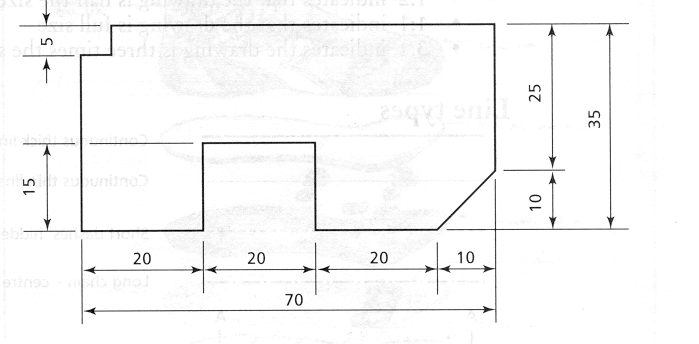 Some points to remember: dimensions are written above the dimension line vertical dimensions are read from the right-hand side (turn the drawing through 90") you should use millimetres at all times and note it only once in the title block arrow heads are long and thin and do not dominate the drawing dimension limit lines stop short of the object by 2mmthe smallest dimensions are put nearest the object do not dimension inside the object 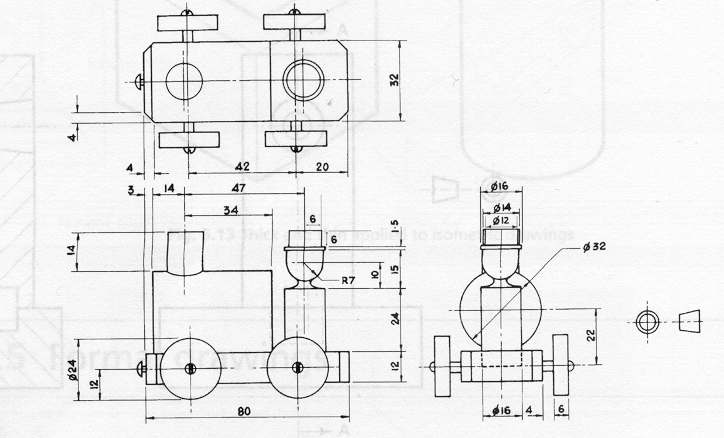 You will need to produce a working drawing for your project, this is best done by using a CAD programme, but sometimes you will have to draw it by hand